01.09.2017г.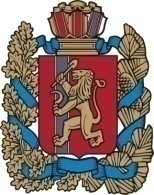 ЧУЛЫМСКИЙ СЕЛЬСКИЙ СОВЕТ ДЕПУТАТОВНОВОСЕЛОВСКОГО РАЙОНА КРАСНОЯРСКОГО КРАЯРЕШЕНИЕ    « 01» сентября   2017г	       п.Чулым	           № 38р-1«О внесении изменений в Решение Совета депутатов Чулымского  сельсовета от 23.12.2016г  № 30р-1 « О бюджете Чулымского сельсовета  на 2017год  и плановый период 2018-2019 годов»Руководствуясь статьей 23 Устава Чулымского сельсовета Новоселовского района, Совет  депутатов Чулымского сельсовета Решил:1. Внести в Решение Совета депутатов Чулымского сельсовета от 23.12.2016г № 30р-1 «О бюджете Чулымского сельсовета на 2017 год и плановый период 2018-2019 годов» следующие  изменения и дополнения:«1. Утвердить основные характеристики бюджета Чулымского сельсовета на 2017 год:1) прогнозируемый общий объем доходов бюджета сельсовета в сумме 19432,6 тыс. рублей;  	2) общий  объем расходов бюджета сельсовета в сумме 19548,4  тыс. рублей;3) дефицит бюджета Чулымского сельсовета в сумме 115,8 тыс. рублей;4) источники внутреннего финансирования дефицита бюджета сельсовета в сумме 0,00 тыс.руб.согласно приложению 1 к настоящему Решению.»  «11.1. Межбюджетные трансферты Чулымского сельсовета.Установить, что объем межбюджетных трансфертов, полученный бюджетом Чулымского сельсовета из бюджетов других уровней в 2017 году составит 17990,8 тыс. руб., в 2018 году -13321,4 тыс. руб., в 2019 году – 13715,2 тыс. руб.»; 	 приложения 1, 2, 3, 4, 5, 6, 7 к  Решению изложить  в новой  редакции  согласно  приложениям  1, 2, 3, 4, 5, 6, 7 к настоящему Решению.2.   Решение  вступает в силу в день, следующий за днем его официального опубликования в газете  «Чулымский вестник».Глава Чулымского  сельсовета                              В. Н. Летников Председатель Совета депутатов	          Т. В. МироноваПриложение  1к Решению Совета депутатов Чулымского сельсовета	                                                                                                                   № 38р-1 от 01.09.2017Источники внутреннего финансирования дифицита бюджетасельсовета на 2017год и плановый период 2018-2019 годов.	 	                                                                        .	Приложение 2 к Решению			Совета депутатовЧулымского сельсоветаот  23.12.2016  № 30р-1Приложение 2к Решению Совета депутатовЧулымского сельсовета№38р-1 от 01.09.2017Переченьглавных администраторов доходов бюджета сельсовета                                                                                                         Приложение 3                                                                                                         к Решению Совета депутатов                                                                                                         Чулымского сельсовета                                                                                                         от 23.12.2016 № 30р-1                                                                                                         Приложение 3                                                                                                         к Решению Совета депутатов                                                                                                         Чулымского сельсовета                                                                                                         № 38р-1 от 01.09.2017Главные администраторы      источников внутреннего финансирования дефицита местного бюджета Приложение  4к Решению Совета депутатов Чулымского сельсовета		от  23.12.2016г    № 30р-1Приложение  4к Решению Совета депутатов Чулымского сельсовета		№ 38р-1 от 01.09.2017Доходы бюджета сельсовета  на 2017 год и плановый период 2018-2019годов                                                                                                                                                                                           (тыс. руб.)Приложение 5	к Решению Совета депутатов Чулымского сельсоветаот 23.12.2016г   № 30р-1Приложение 5	к Решению Совета депутатов Чулымского сельсовета№  38р-1 от 01.09.2017Распределение  бюджетных ассигнованийпо разделам и подразделам  классификации расходов бюджетовРоссийской  Федерации на 2017 год и плановый  период 2018-2019годов.Приложение 6к Решению Совета депутатовЧулымского сельсовета От 23.12.2016г № 30р-1  Приложение 6                                                                                                                                                                                                                                                                              к Решению Совета депутатовЧулымского сельсовета                                                                                                                                                                                                                      № 38р-1 от 01.09.2017                          ВЕДОМСТВЕННАЯ  СТРУКТУРА РАСХОДОВ БЮДЖЕТА ЧУЛЫМСКОГО СЕЛЬСОВЕТА НА 2017 год                                                                                                                                                                                                                                                     Приложение 7									                                                                                                                     к Решению                  										     Совета депутатов                                                                                                                                                                                                                              Чулымского сельсовета                                                                             										                         	От23.12.2016г №30р-1									                                                                                                                    Приложение 7									                                                                                                                    к Решению 										Совета депутатов                                                                                                                                                                                                                                                    Чулымского сельсовета                                                                                                                                                                                                                                                     № 38р-1 от 01.09.2017Распределение бюджетных ассигнований по целевым статьям (муниципальным программам и внепрограммным направлениям деятельности), группам и подгруппам видов расходов, разделам, подразделам классификации расходов бюджета      	сельсовета на 2017год	                                                                                                                       (тыс. руб.) Периодическое печатное                    Учредители:                        Адрес:662441издание «Чулымский вестник»          Совет депутатов                 Красноярский край                                                               Чулымского сельсовета    Новосёловский Ответственный за выпуск                   Глава администрации        районЕ.А. Шешина                                         Чулымского сельсовета     п.Чулым                                                                                                            ул.Советская 30                                                                                                                тел.93-2-67Газета основана в 2008 году . Тираж до 25 экземпляров . Газета отпечатана в администрации Чулымского сельсовета.Периодическое печатное издание органов местного самоуправленияЧулымский сельсовет№ строки	КодНаименование кода  группы, подгруппы, статьи вида источника финансирования дефицита бюджета кода классификации операций сектора  государственного управления относящихся к источникам финансирования дефицита бюджетов Р Фсуммасуммасумма№ строки	КодНаименование кода  группы, подгруппы, статьи вида источника финансирования дефицита бюджета кода классификации операций сектора  государственного управления относящихся к источникам финансирования дефицита бюджетов Р Ф2017год 2018год2019 год № строки	Код1817 01 05 00 00 00 0000 000 Изменение остатков средств на  счетах по учету средств бюджета поселения-0,0--2817 01 05 00 00 00 0000 500 Увеличение остатков  средств бюджета-19548,4-14285,2-14687,13817 01 05 02 00 00 0000 500 Увеличение прочих  остатков средств бюджета-19548,4-14285,2-14687,14817 01 05 02 01 00 0000 510 Увеличение прочих остатков денежных средств-19548,4-14285,2-14687,15817 01 05 02 01 10 0000 510 Увеличение прочих остатков  денежных  средств бюджета поселения-19548,4-14285,2-14687,16817 01 05 00 00 00 0000 600Уменьшение остатков средств бюджета  19548,4 14285,2 14687,17817 01 05 02 00 00 0000 600Уменьшение прочих остатков средств бюджета  19548,4 14285,2 14687,18817 01 05 02 01 00 0000 610Уменьшение прочих остатков денежных  средств бюджета  поселения  19548,4 14285,2 14687,19817 01 05 02 01 10 0000 610 Уменьшение прочих остатков  денежных  средств бюджета  поселения  19548,4 14285,2 14687,1Итого0,0--№ строкиКод классификации доходов бюджетаНаименование кода классификации доходов бюджета817817Администрация Чулымского сельсовета Новоселовского района Красноярского края81720204999107412151Иные межбюджетные трансферты бюджетам муниципальных образований края на обеспечение первичных мер пожарной безопасности в рамках подпрограммы «Предупреждение, спасение, помощь населению края в чрезвычайных ситуациях» государственной программы Красноярского края «Защита от чрезвычайных ситуаций природного и техногенного характера и обеспечение безопасности населения»81720204999107492151Иные межбюджетные трансферты бюджетам муниципальных образований на обустройство пешеходных переходов и нанесение дорожной разметки на автомобильных дорогах общего пользования местного значения в рамках подпрограммы "Повышение безопасности дорожного движения в Красноярском крае" государственной программы Красноярского края "Развитие транспортной системы"81720204999107555151Иные межбюджетные трансферты бюджетам муниципальных образований на организацию и проведение акарицидных обработок мест массового отдыха населения в рамках подпрограммы "Профилактика заболеваний и формирование здорового образа жизни. Развитие первичной медико-санитарной помощи, паллиативной помощи и совершенствование системы лекарственного обеспечения населению Красноярского края" государственной программы Красноярского края "Развитие здравоохранения"81721905000100000151Возврат остатков субсидий, субвенций и иных межбюджетных трансфертов, имеющих целевое назначение, прошлых лет из бюджетов сельских поселений81710804020011000110Государственная пошлина за совершение нотариальных действий должностными лицами органов местного самоуправления, уполномоченными в соответствии с законодательными актами Российской Федерации на совершение нотариальных действий81710804020014000110Государственная пошлина за совершение нотариальных действий должностными лицами органов местного самоуправления, уполномоченными в соответствии с законодательными актами Российской Федерации на совершение нотариальных действий (прочие поступления)81711105025100000120Доходы, получаемые в виде арендной платы, а также средства от продажи права на заключение договоров аренды за земли, находящиеся в собственности сельских поселений (за исключением земельных участков муниципальных бюджетных и автономных учреждений)81711105035100000120Доходы от сдачи в аренду имущества, находящегося в оперативном управлении органов управления сельских поселений и созданных ими учреждений (за исключением имущества муниципальных бюджетных и автономных учреждений)81711302065100000130Доходы, поступающие в порядке возмещения расходов, понесенных в связи с эксплуатацией имущества сельских поселений81711302995100000130Прочие доходы от компенсации затрат бюджетов сельских поселений81711402053100000410Доходы от реализации иного имущества, находящегося в собственности сельских поселений (за исключением имущества муниципальных бюджетных и автономных учреждений, а также имущества муниципальных унитарных предприятий, в том числе казенных), в части реализации основных средств по указанному имуществу81711406025100000430Доходы от продажи земельных участков, находящихся в собственности сельских поселений (за исключением земельных участков муниципальных бюджетных и автономных учреждений)81711623051101000140Доходы от возмещения ущерба при возникновении страховых случаев по обязательному страхованию гражданской ответственности, когда выгодоприобретателями выступают получатели средств бюджетов сельских поселений81711623052101000140Доходы от возмещения ущерба при возникновении иных страховых случаев, когда выгодоприобретателями выступают получатели средств бюджетов сельских поселений81711651040020000140Денежные взыскания (штрафы), установленные законами субъектов Российской Федерации за несоблюдение муниципальных правовых актов, зачисляемые в бюджеты поселений81711690050100000140Прочие поступления от денежных взысканий (штрафов) и иных сумм в возмещение ущерба, зачисляемые в бюджеты сельских поселений81711701050100000180Невыясненные поступления, зачисляемые в бюджеты сельских поселений81711705050100000180Прочие неналоговые доходы бюджетов сельских поселений81720201001102412151Дотации бюджетам поселений на выравнивание бюджетной обеспеченности за счет средств субвенции из краевого бюджета в рамках подпрограммы "Создание условий для эффективного и ответственного управления муниципальными финансами, повышения устойчивости бюджетов муниципальных образований Новоселовского района" муниципальной программы Новоселовского района "Управление муниципальными финансами"81720201001102411151Дотации бюджетам поселений на выравнивание бюджетной обеспеченности (из районного фонда финансовой поддержки) органов исполнительной власти в рамках подпрограммы "Создание условий для эффективного и ответственного управления муниципальными финансами, повышения устойчивости бюджетов муниципальных образований Новоселовского района" муниципальной программы Новоселовского района "управление муниципальными финансами"81720203015100000151Субвенции бюджетам сельских поселений на осуществление первичного воинского учета на территориях, где отсутствуют военные комиссариаты81720204999102413151Иные межбюджетные трансферты на поддержку мер по обеспечению сбалансированности бюджетов поселений муниципальных образований района в раках подпрограммы "Создание условий для эффективного и ответственного управления муниципальными финансами, повышения устойчивости бюджетов муниципальных образований Новоселовского района" муниципальной программы Новоселовского района "Управление муниципальными финансами"81720203024107514151Субвенции бюджетам муниципальных образований на выполнение государственных полномочий по созданию и обеспечению деятельности административных комиссий по районному финансовому управлению администрации Новоселовского района в рамках непрограммных расходов отдельных органов исполнительной власти81721805010100000180Доходы бюджетов сельских поселений от возврата бюджетными учреждениями остатков субсидий прошлых лет81720805000100000180Перечисления из бюджетов сельских поселений (в бюджеты поселений) для осуществления возврата (зачета) излишне уплаченных или излишне взысканных сумм налогов, сборов и иных платежей, а также сумм процентов за несвоевременное осуществление такого возврата и процентов, начисленных на излишне взысканные суммы81720249999101044151Иные межбюджетные трансферты на повышение размеров оплаты труда основному персоналу библиотек и музеев по районному финансовому управлению администрации Новоселовского района в рамках непрограммных расходов отдельных органов исполнительной власти817202499990575090151Иные межбюджетные трансферты бюджетам муниципальных образований на капитальный ремонт и ремонт автомобильных дорог общего пользования местного значения за счет средств дорожного фонда81720249999107508151Иные межбюджетные трансферты бюджетам муниципальных образований на осуществление дорожной деятельности в отношении автомобильных дорог общего пользования местного значения за счет средств дорожного фонда Красноярского края в рамках подпрограммы «Дороги Красноярья»государственной программы Красноярского края « Развитие Транспортной системы»8172024999910065151Иные межбюджетные трансферты на проведение конкурса «На лучшую организацию работ в администрациях сельских советов Новоселовского района»81720249999107641151Иные межбюджетные трансферты на осуществление расходов направленных на реализацию мероприятий по поддержке местных инициатив по райннному финансовому управлению администрации Новоселовского  района в рамках непрограммных расходов отдельных органов власти81720249999101031151Иные межбюджетные  трансферты на персональные выплаты,устанавливаемые в целях повышения оплаты труда молодым специалистам,персональные выплаты устанавливаемые с учетом опыта работы при наличии учетной степени,почетного звания,нагрудного знака по районному финансовому управлению администрации Новоселовского  района в рамках непрограммных расходов отдельных органов  исполнительной власти81720249999101046151Иные межбюджетные трансферты на повышение оплаты труда основного и административно-управленческого персонала учреждений культуры подведомственных муниципальным органам культуры№ строкиКод ведомстваКод группы, подгруппы, статьи и вида источников	Наименование показателя	1231817Чулымский сельсовет2  81701 05 00 00 00 0000 000Изменение остатков  средств на  счетах по учету  средств бюджета поселения381701 05 02 01 10 0000 510Увеличение прочих остатков денежных средств бюджета поселения481701 05 02 01 10 0000 610Уменьшение прочих остатков денежных средств бюджета поселения     Код    классификации доходов бюджета     Код    классификации доходов бюджета     Код    классификации доходов бюджета     Код    классификации доходов бюджета     Код    классификации доходов бюджета     Код    классификации доходов бюджета     Код    классификации доходов бюджета     Код    классификации доходов бюджетаНаименование кода классификации доходов бюджета№ строкикод главногоадминистраторакод группыкод подгруппыкод статьикод подстатьикод элементакод группы подвида код аналитической группы подвидаНаименование кода классификации доходов бюджетаДоходыбюджета   на2017годДоходыбюджета    на2018годДоходыбюджета на2019год12345678910111200010000000000000000Налоговые и неналоговые доходы1528,71573,01618,418210100000000000000Налоги на прибыль, доходы656,0670,8678,818210102000010000110Налог на доходы физических лиц656,0670,8678,818210102010010000110Налог на доходы физических лиц с доходов, источником которых является налоговый агент, за исключением доходов, в отношении которых исчисление и уплата налога осуществляются в соответствии со статьями 227, 2271и 228 Налогового кодекса Российской Федерации656,0670,8678,800010500000000000000Налоги на совокупный доход21,022,023,018210503010010000110Единый сельскохозяйственный налог21,022,023,000010600000000000000Налоги на имущество488,0514,0548,018210601000000000110Налог на имущество физических лиц78,0104,0138,018210601030100000110Налог на имущество физических лиц, взимаемый по ставкам, применяемым к объектам налогообложения, расположенным в границах  сельских поселений78,0104,0138,018210606000000000110Земельный налог410,0410,0410,018210606030000000110Земельный налог с организаций147,7147,7147,718210606033100000110Земельный налог с организаций, обладающих земельным участком, расположенным в границах сельских поселений147,7147,7147,718210606040000000110Земельный налог с физических лиц 262,3262,3262,318210606043100000110Земельный налог с физических лиц, обладающих земельным участком, расположенным в границах сельских поселений262,3262,3262,310010300000000000110Налоги на товары (работы и услуги) реализуемые на территории  Российской Федерации310,0310,0      310,010010302230010000110Доходы от уплаты акцизов, на дизельное топливо зачисляемые в консолидированный бюджет субъектов Российской Федерации123,7123,7    123,710010302240010000110Доходы от уплаты акцизов на моторные масла для дизельных, карбюраторных двигателей зачисляемые в консолидированный бюджет субъектов Российской Федерации 1,71,71,710010302250010000110Доходы от уплаты акцизов на автомобильный бензин, производимый на территории Российской Федерации  зачисляемый в консолидированный бюджет субъектов Российской Федерации211,1211,1    211,110010302260010000110Доходы от уплаты акцизов на прямогонный бензин, производимый на территории Российской Федерации зачисляемый в консолидированный бюджет субъектов Российской Федерации-26,5-26,5      -26,50001 11 00 00000 0000000Доходы от использования  имущества, находящегося в государственной и муниципальной собственности35,837,5	39,181711105000000000120Доходы, получаемые в виде арендной либо иной платы за передачу в возмездное пользование государственного и муниципального имущества (за исключением имущества бюджетных и автономных учреждений, а также имущества государственных и муниципальных унитарных предприятий, в том числе казенных)35,837,539,181711105030000000120Доходы от сдачи в аренду имущества, находящегося в оперативном управлении органов государственной власти, органов местного самоуправления, государственных внебюджетных фондов и созданных ими учреждений (за исключением имущества бюджетных и автономных учреждений)35,837,539,181711105035100000120Доходы от сдачи в аренду имущества, находящегося в оперативном управлении органов управления сельских поселений и созданных ими учреждений (за исключением имущества муниципальных бюджетных и автономных учреждений)35,837,539,1817 10800000000000110Государственная пошлина17,918,7   19,581710804000000000110Государственная пошлина за совершение нотариальных действий (за исключением действий, совершаемых консульскими учреждениями Российской Федерации)17,918,7   19,581710804020010000110Государственная пошлина за совершение нотариальных действий должностными лицами органов местного самоуправления, уполномоченными в соответствии с законодательными актами Российской Федерации на совершение нотариальных действий17,918,7    19,581720000000000000000Безвозмездные поступления 17990,813408,313802,181720200000000000000Безвозмездные поступления от других бюджетов бюджетной системы Российской Федерации17990,812949,712949,781720201000000000151Дотации бюджетам субъектов Российской Федерации и муниципальных образований5357,15120,75120,781720201001000000151Дотации на выравнивание бюджетной обеспеченности 5357,15120,75120,781720201001102412151Дотации бюджетам поселений на выравнивание бюджетной обеспеченности за счет средств субвенции из краевого бюджета в рамках подпрограммы «Создание условий для эффективного и ответственного управления муниципальными финансами, повышения устойчивости бюджетов муниципальных образований Новоселовского района» муниципальной программы Новоселовского района «Управление муниципальными финансами»1182,7946,3946,381720201001102411151Дотации бюджетам поселений на выравнивание бюджетной обеспеченности (из районного фонда финансовой поддержки) органов исполнительной власти в рамках подпрограммы «Создание условий для эффективного и ответственного управления муниципальными финансами, повышения устойчивости бюджетов муниципальных образований Новоселовского района» муниципальной программы Новоселовского района «Управление муниципальными финансами»4174,44174,44174,481720203000000000151Субвенции бюджетам субъектов Российской Федерации и муниципальных образований90,3    91,491,481720203015000000151Субвенции бюджетам на осуществление первичного воинского учета на территориях, где отсутствуют военные комиссариаты85,886,986,981720203015100000151Субвенции бюджетам сельских поселений на осуществление первичного воинского учета на территориях, где отсутствуют военные комиссариаты85,886,986,981720203024107514151Субвенции бюджетам муниципальных образований на выполнение государственных полномочий по созданию и обеспечению деятельности административных комиссий по районному финансовому управлению администрации Новоселовского района в рамках непрограммных расходов отдельных органов исполнительной власти4,5     4,5	4,581720204000000000151Иные межбюджетные трансферты  12543,47804,55352,881720204999102413151Иные межбюджетные трансферты на поддержку мер по обеспечению сбалансированности бюджетов поселений муниципальных образований района в рамках подпрограммы «Создание условий для эффективного и ответственного управления муниципальными финансами, повышения устойчивости бюджетов муниципальных образований Новоселовского района» муниципальной программы Новоселовского района «Управление муниципальными финансами»7804,57804,57804,581720249999107508151Иные межбюджетные трансферты бюджетам муниципальных образований на осуществление дородной деятельности в отношении автомобильных дорог общего пользования местного значения за счет средств дорожного фонда Красноярского края в рамках подпрограммы «дороги Красноярья» государственной программы Красноярского края «Развитие транспортной системы»316,681720204999107492151Иные межбюджетные трансферты бюджетам муниципальных образований на обустройство пешеходных переходов и нанесение дорожной разметки на автомобильных дорогах общего пользования местного значения в рамках подпрограммы «Повышение безопасности дорожного движения в Красноярском крае» государственной программы Красноярского края «Развитие транспортной системы»21,281720204999107555151Иные межбюджетные трансферты бюджетам муниципальных образований на организацию и проведение акарицидных обработок мест массового отдыха населения в рамках подпрограммы «Профилактика заболеваний и формирование здорового образа жизни. Развитие первичной медико-санитарной помощи, паллиативной помощи и совершенствование системы лекарственного обеспечения населению Красноярского края» государственной программы Красноярского края «Развитие здравоохранения»20,081720204999107412151Иные межбюджетные трансферты бюджетам муниципальных образований края на обеспечение первичных мер пожарной безопасности в рамках подпрограммы «Предупреждение, спасение, помощь населению края в чрезвычайных ситуациях» государственной программы Красноярского края «Защита от чрезвычайных ситуаций природного и техногенного характера и обеспечение безопасности населения»31,981720204999107641151Иные межбюджетные трансферты бюджетам муниципальных образований направленных на  реализацию мероприятий по поддержке  местных инициатив  по районному финансовому управлению Новоселовского района в рамках непрограммных расходов отдельных  органов власти1475,181720249999057509151Иные межбюджетные трансферты бюджетам муниципальных образований на капитальный ремонт и ремонт автомобильных дорог общего пользования местного значения за счет средств дорожного фонда2145,781720249999101044151Иные межбюджетные трансферты на повышение размеров оплаты труда основного персонала библиотек и музеев по районному финансовому управлению администрации Новоселовского района в рамках непрограммных расходов отдельных органов исполнительной власти102,081720249999101031151Иные межбюджетные трансферты на повышение оплаты труда молодым специалистам, персональные выплаты устанавливаемые с учетом опыта работы при наличии  учетной  степени нагрудного знака по финансовому управлению  администрации Новоселовского района в рамках непрограмных расходов отдельных органов исполнительной власти16,581720249999100065151Иные межбюджетные трансферты на проведение конкурса « на лучшую организацию работ в администрациях сельских советов  Новоселовского района»100,081720249999101046151Иные межбюджетные трансферты на повышение оплаты  труда основного и административно управленческого персонала учреждений культуры подведомственных муниципальным органам управления в области культуры249,381720700000000000000Прочие безвозмездные поступления0371,7765,581720705000000000180Прочие безвозмездные поступления в бюджеты сельских поселений0     371,7765,581720705030100000180Прочие безвозмездные поступления в бюджеты сельских поселений173,5371,7765,5ВСЕГО ДОХОДОВВСЕГО ДОХОДОВВСЕГО ДОХОДОВВСЕГО ДОХОДОВВСЕГО ДОХОДОВВСЕГО ДОХОДОВВСЕГО ДОХОДОВВСЕГО ДОХОДОВВСЕГО ДОХОДОВВСЕГО ДОХОДОВ19432,614981,315420,5№Наименование  показателейБюджетной классификацииразделподрсумма2017год сумма2018годсумма2019годОбщегосударственные  вопросы01003205,13097,53097,5Функционирование высшего должностного лица субъекта Российской Федерации и органа муниципального образования0102584,3584,3584,3Функционирование Правительства Российской Федерации высших органов  исполнительной  власти субъектов РФ местных администраций01042593,22488,22488,2Обеспечение деятельности финансовых, налоговых и таможенных органов и органов финансового (финансово-бюджетного) надзора01060,2Резервные  фонды01115,05,05,0организация и проведение акаридных обработок мест массового отдыха населения011322,420,020,0Национальная  оборона020085,886,9-86,9Мобилизационная и вневойсковая подготовка020385,886,986,9Национальная безопасность и правоохранительная деятельность 0300138,8Обеспечение пожарной безопасности0310138,8Национальная экономика04002822,4296,0305,0Дорожное хозяйство (дорожные фонды)0409655,2296,0305,0Капитальный  ремонт дорог04092167,2Жилищно-коммунальное  хозяйство05002526,9713,7759,1Жилищное хозяйство050152,852,752,7Благоустройство05032474,9661,0706,4Культура,  кинематография080010745,310377,510377,5Культура080110745,310377,510377,5Социальная политика100012,012,012,0Пенсионное обеспечение100112,012,012,0Физическая культура и спорт110012,012,012,0Массовый  спорт110212,012,012,0Условно утвержденные расходы371,7765,5Итого19548,414981,315420,5№ порядНаименование  главных распорядителей Наименование  показателей бюджетной классификацииКод ведомстваРаздел.Целевая статьяВид расходовСумма на 2017гАдминистрация Чулымского  сельсовета Новоселовского района Красноярского  края81719548,4Общегосударственные  вопросы81701003205,1Функционирование высшего должностного лица субъекта Российской Федерации и муниципального образования8170102584,3Непрограммные расходы администрации Чулымского сельсовета 81701027800000000584,3Функционирование администрации Чулымского сельсовета81701027810000000584,3Глава муниципального образования в рамках непрограммых расходов администрации Чулымского сельсовета81701027810000530584,3Расходы на выплаты персоналу в целях обеспечения выполнения функций государственными органами, казенными учреждениями, органами управления государственными внебюджетными фондами81701027810000530100584,3Расходы на выплаты персоналу государственных (муниципальных) органов81701027810000530120584,3Функционирование Правительства Российской Федерации высших исполнительных органов государственной власти субъектов Российской Федерации, местных администраций81701042593,2Непрограммные расходы администрации Чулымского сельсовета817010478000000002593,2Функционирование администрации Чулымского сельсовета817010478100000002593,2Руководство и управление в сфере установленных функций органов муниципальной власти в рамках непрограммых расходов администрации Чулымского сельсовета817010478100005102593,2Расходы на выплаты персоналу в целях обеспечения выполнения функций государственными (муниципальными) органами, казенными учреждениями, органами управления государственными внебюджетными фондами817010478100005101001865,2Расходы на выплаты персоналу государственных (муниципальных) органов817010478100005101201865,2Закупка товаров, работ и услуг для обеспечения  государственных (муниципальных) нужд81701047810000510200622,5Иные закупки товаров ,работ и услуг для обеспечения государственных (муниципальных) нужд81701047810000510240622,5Уплата налогов, сборов и иных платежей 817010478100005108501,0Средства полученные по итогам проведения конкурса «На лучшую организацию работы в администрациях сельских советов Новоселовского района» в рамках непрограммных расходов администрации Чулымского сельсовета81701047810000650100,00Закупка товаров, работ и услуг для обеспечения  государственных (муниципальных) нужд81701047810000650200100,0Иные закупки товаров, работ и услуг для обеспечения государственных (муниципальных) нужд81701047810000650244100,0Осуществление государственных полномочий по созданию и обеспечению деятельности административных комиссий в рамках непрограммных расходов администрации Чулымского сельсовета817010478100751404,5Закупка товаров, работ и услуг для обеспечения  государственных (муниципальных) нужд817010478100751402004,5Иные закупки товаров, работ и услуг для обеспечения государственных (муниципальных) нужд817010478100751402404,5Обеспечение деятельности финансовых, налоговых и таможенных органов и органов финансового (финансово-бюджетного) надзора81701060,2Непрограммные расходы администрации Чулымского сельсовета817010678000000000,2Функционирование администрации Чулымского сельсовета817010678100000000,2Межбюджетные трансферты бюджетам муниципальных районов из бюджетов поселений по осуществлению муниципального финансового контроля в рамках непрограммных расходов Администрации Чулымского сельсовета Новоселовского района Красноярского края817010678100811400,2Иные межбюджетные трансферты817010678100811405400,2Резервные фонды81701115,0Непрограммные расходы администрации Чулымского сельсовета817011178000000005,0Функционирование администрации Чулымского сельсовета817011178100000005,0Резервные фонды местных администраций в рамках непрограммных расходов администрации Чулымского  сельсовета817011178100005505,0Иные бюджетные ассигнования817011178100005508005,0Резервные  средства817011178100005508705,0Другие общегосударственные вопросы817011322,4Непрограммные расходы администрации Чулымского сельсовета8170113780000000022,4Функционирование администрации Чулымского сельсовета8170113781000000022,4Организация и проведение акарицидных обработок мест массового отдыха населения в рамках непрограммных расходов администрации Чулымского сельсовета8170113781007555020,0Закупка товаров, работ и услуг для обеспечения  государственных (муниципальных) нужд8170113781007555020020,0Иные закупки товаров, работ и услуг для обеспечения государственных (муниципальных) нужд8170113781007555024020,0Софинансирование организации и проведения акарицидных обработок мест массового отдыха населения в рамках непрограммных расходов Администрации Чулымского сельсовета817011378100S55502,4Закупка товаров, работ и услуг для обеспечения  государственных (муниципальных) нужд817011378100S55502002,4Иные закупки товаров, работ и услуг для обеспечения государственных (муниципальных) нужд817011378100S55502402,4Национальная оборона817020085,8Мобилизационная и вневойсковая подготовка817020385,8Непрограммные расходы администрации Чулымского сельсовета8170203780000000085,8Функционирование администрации Чулымского сельсовета8170203781000000085,8Осуществление первичного воинского учета на территориях, где отсутствуют военные комиссариаты в рамках непрограммных расходов администрации Чулымского сельсовета8170203781005118085,8Расходы на выплаты персоналу в целях обеспечения выполнения функций государственными( муниципальными) органами, казенными учреждениями, органами управления государственными внебюджетными фондами.8170203781005118010068,9Расходы на выплаты персоналу государственных (муниципальных) органов8170203781005118012068,9Закупка товаров, работ и услуг для обеспечения государственных (муниципальных) нужд8170203781005118020016,9Иные закупки товаров работ и услуг для обеспечения государственных (муниципальных) нужд8170203781005118024016,9Национальная безопасность и правоохранительная деятельность8170300138,9Обеспечение  пожарной безопасности8170310138,9Непрограммные расходы администрации Чулымского сельсовета81703107800000000138,9Функционирование администрации Чулымского сельсовета81703107810000000138,9Защита населения и территории от чрезвычайных ситуаций природного и техногенного характера, гражданская оборона в рамках не программных расходов администрации Чулымского сельсовета81703107810000560138,9Расходы на выплаты персоналу в целях обеспечения выполнения функций государственными (муниципальными) органами, казенными учреждениями, органами управления государственными внебюджетными фондами.8170310781000056010046,9Расходы на выплаты персоналу государственных (муниципальных) органов8170310781000056012046,9Закупка товаров, работ и услуг для обеспечения  государственных (муниципальных) нужд8170310781000056020060,0Иные закупки товаров работ и услуг для обеспечения  государственных (муниципальных) нужд8170310781000056024060,0Обеспечение первичных мер пожарной безопасности в рамках не программные расходы администрации Чулымского сельсовета8170310781007412032,0Закупка товаров, работ и услуг для обеспечения  государственных (муниципальных) нужд8170310781007412020032,0Иные закупки товаров работ и услуг для обеспечения  государственных (муниципальных) нужд8170310781007412024032,0Национальная экономика81704002822.4Дорожное хозяйство (дорожные фонды)81704092822.4Муниципальная программа  «Жизнеобеспечение территории Чулымского сельсовета на 2017-2019 годы»817040901000000002822.4Подпрограмма «Содержание и ремонт автомобильных дорог общего пользования местного значения Чулымского сельсовета на 2017-2019 годы»817040901200000002822.4Реализация мероприятий направленных на повышение безопасности  дорожного движения в рамках подпрограммы « Содержание и ремонт автомобильных дорог общего пользования местного значения Чулымского сельсовета на 2017-2019 годы» муниципальной программы Чулымского сельсовета «Жизнеобеспечение территории Чулымского сельсовета на 2017-2019 годы»8170409012007492021,2Закупка товаров, работ и услуг для обеспечения  государственных (муниципальных) нужд8170409012007492020021,2Иные закупки товаров работ и услуг для обеспечения  государственных (муниципальных) нужд8170409012007492024021,2 Софинансирование на реализацию мероприятий направленных на повышение безопасности дорожного движения в рамках подпрограммы «« Содержание и ремонт автомобильных дорог общего пользования местного значения Чулымского сельсовета на 2017-2019 годы» муниципальной программы Чулымского сельсовета «Жизнеобеспечение территории Чулымского сельсовета на 2017-2019 годы»817040901200S49204.2Закупка товаров, работ и услуг для обеспечения  государственных (муниципальных) нужд817040901200S49202004.2Иные закупки товаров работ и услуг для обеспечения  государственных (муниципальных) нужд817040901200S49202404.2Содержание автомобильных дорог общего пользования местного значения за счет средств дорожного фонда   в рамках подпрограммы "Содержание и ремонт автомобильных дорог общего пользования местного значения Чулымского сельсовета на 2017-2019 годы" муниципальной программы  Чулымского сельсовета "Жизнеобеспечение территории Чулымского сельсовета на 2017-2019 годы"81704090120075080316,6Закупка товаров, работ и услуг для обеспечения  государственных (муниципальных) нужд81704090120075080200316,6Иные закупки товаров работ и услуг для обеспечения  государственных (муниципальных) нужд81704090120075080240316,6Софинансирование на содержание автомобильных дорог общего пользования  местного значения за счет средств дорожного фонда в рамках подпрограммы « Содержание и ремонт автомобильных дорог общего пользования местного значения Чулымского сельсовета на 2017-2019 годы" муниципальной программы  Чулымского сельсовета "Жизнеобеспечение территории Чулымского сельсовета на 2017-2019 годы"817040901200S50803.2Закупка товаров, работ и услуг для обеспечения  государственных (муниципальных) нужд817040901200S50802003.2Иные закупки товаров работ и услуг для обеспечения  государственных (муниципальных) нужд817040901200S50802403.2Капитальный ремонт и ремонт автомобильных дорог общего пользования местного значения за счет средств дорожного фонда в рамках подпрограммы «Содержание и ремонт автомобильных дорог общего пользования местного значения Чулымского сельсовета на 2017-2019год» муниципальной программы Чулымского  сельсовета «Жизнеобеспечение территории Чулымского сельсовета на 2017-2019годы»817040901200750902002145,7Иные закупки товаров работ и услуг для обеспечения государственных (муниципальных) нужд817040901200750902402145,7Софинансирование на капитальный  ремонт и ремонт автомобильных дорог общего пользования местного значения за счет средств дорожного фонда Красноярского края в рамках подпрограммы «Содержание и ремонт автомобильных дорог общего пользования местного значения Чулымского сельсовета на 2017-2019годы»817040901200S509021.4Закупка товаров, работ и услуг для обеспечения  государственных (муниципальных) нужд817040901200S509020021.4Иные закупки товаров,работ и услуг для обеспечения государственных( муниципальных) нужд817040901200S509024021.4Содержание автомобильных дорог общего пользования местного значения городских округов, городских и сельских поселений в рамках подпрограммы «Содержание и ремонт внутрипоселенческих дорог Чулымского сельсовета» муниципальной программы Чулымского сельсовета «Жизнеобеспечение территории»81704090120086010310,0Закупка товаров,работ и услуг для обеспечения государственных (муниципальных) нужд81704090120086010200310,0Иные закупки товаров работ и услуг для обеспечения государственных (муниципальных) нужд81704090120086010240310,0Жилищно-коммунальное хозяйство817050052,8Жилищное хозяйство8170501Непрограммные расходы администрации Чулымского сельсовета8170501780000000052,7Функционирование администрации Чулымского сельсовета8170501781000000052,7Взнос на капитальный ремонт общего имущества в многоквартирных домах, расположенных на территории Администрации Чулымского сельсовета Новоселовского района Красноярского края в рамках непрограммных расходов Администрации Чулымского сельсовета Новоселовского района Красноярского края8170501781000057052,7Закупка товаров, работ и услуг для обеспечения  государственных (муниципальных) нужд8170501781000057020052,7Иные закупки товаров, работ и услуг для обеспечения государственных (муниципальных) нужд8170501781000057024052,7Уплата иных платежей817050178100713408500,1Благоустройство81705032474,1Муниципальная программа «Жизнеобеспечение территории Чулымского сельсовета на 2017-2019 годы»81705030100000000738,6Подпрограмма1 «Благоустройство территории Чулымского сельсовета на 2017-2019годы»81705030110000000738,6Уличное освящение в рамках подпрограммы «Благоустройство территории Чулымского сельсовета на 2017-2019 годы» муниципальной программы Чулымского сельсовета «Жизнеобеспечение территории Чулымского сельсовета»81705030110085010384,1Закупка товаров, работ и услуг для  обеспечения осуществления государственных (муниципальных) нужд81705030110085010200384,1Иные закупки товаров, работ и услуг для обеспечения государственных (муниципальных) нужд81705030110085010240384,1Организация и содержание мест захоронения в рамках подпрограммы  «Благоустройство территории Чулымского сельсовета на 2017-2019 годы» муниципальной программы Чулымского сельсовета «Жизнеобеспечение территории Чулымского сельсовета на 2017-2019годы»8170503011008502020,0Закупка товаров, работ и услуг для обеспечения  государственных (муниципальных) нужд8170503011008502020020,0Иные закупки товаров, работ и услуг для обеспечения государственных (муниципальных) нужд8170503011008502024020,0Прочие мероприятия по благоустройству городских округов и поселений в рамках подпрограммы «Благоустройство территории Чулымского сельсовета на 2017-2019 годы» муниципальной программы Чулымского сельсовета «Жизнеобеспечение территории Чулымского сельсовета на 2017-2019 годы»81705030110085030214,5Расходы на выплаты персоналу в целях обеспечения выполнения функций государственными (муниципальными) органами, казенными учреждениями, органами управления государственными внебюджетными фондами.8170503011008503010049,0Расходы на выплаты персоналу государственных (муниципальных) органов8170503011008503012049,0Закупки товаров, работ и услуг для обеспечения  государственных (муниципальных) нужд81705030110085030200165,5Иные закупки товаров, работ и услуг для обеспечения государственных (муниципальных) нужд81705030110085030240165,5Организация утилизации и переработка бытовых и промышленных отходов в рамках подпрограммы «Благоустройство территории Чулымского сельсовета на 2017-2019 годы» муниципальной программы Чулымского сельсовета «Жизнеобеспечение территории Чулымского сельсовета на 2017-2019годы»81705030110085040100,0Закупки товаров, работ и услуг для обеспечения  государственных (муниципальных) нужд81705030110085040200100,0Иные закупки товаров, работ и услуг для обеспечения государственных (муниципальных) нужд81705030110085040240100,0Обеспечение безопасных условий проживания населения в рамках муниципальной программы Чулымского сельсовета «Жизнеобеспечение территории Чулымского сельсовета на 2017-2019годы»8170503011008505020,0Закупки товаров, работ и услуг для обеспечения  государственных (муниципальных) нужд8170503011008505020020,0Иные закупки товаров, работ и услуг для обеспечения государственных (муниципальных) нужд8170503011008505024020,0Осуществление расходов направленных на реализацию мероприятий по поддержке местных инициатив в рамках непрограммных расходов Администрации Чулымского сельсовета Новоселовского района  Красноярского края817050378100764101735,6Закупки товаров, работ и услуг для обеспечения  государственных (муниципальных) нужд817050378100764102001735,6Иные закупки товаров, работ и услуг для обеспечения государственных (муниципальных) нужд817050378100764102401735,6Культура, кинематография817080010745,3Культура817080110745,3Муниципальная программы администрации Чулымского сельсовета «Развитие культуры» на 2017-2019 годы8170801020000000010745,3Подпрограмма «Культурное наследие»817080102100000001368,5Обеспечение деятельности (оказание услуг) подведомственных учреждений в рамках подпрограммы «Культурное наследие» муниципальной программы администрации Чулымского сельсовета «Развитие культуры» на 2017-2019 годы817080102100000001368,5Предоставление субсидий бюджетным,автономным учреждениям и иным некоммерческим организациям.817080102100005406001199,1Субсидии бюджетным учреждениям817080102100005406101199,1Средства на повышение размеров оплаты труда основного персонала библиотек и музеев в рамках подпрограммы «Культурное наследие» муниципальной программы администрации Чулымского сельсовета «Развитие культуры» на 2017-2019 годы81708010210010440102,0Предоставление субсидий бюджетным,автономным учреждениям и иным некоммерческим организациям.81708010210010440600102,0Субсидии бюджетным учреждениям81708010210010440610102,0Средства на повышение размеров оплаты труда основного и административно управленческого персонала учреждений культуры подведомственных муниципальным органам управления в области культуры8170801021001046067,4Предоставление субсидий бюджетным,автономным учреждениям и иным некоммерческим организациям.8170801021001046060067,4Субсидии бюджетным учреждениям8170801021001046061067,4Подпрограмма «Искусство и народное творчество»817080102200000006063,0Обеспечение деятельности (оказание услуг) подведомственных учреждений в рамках подпрограммы «Искусство и народное творчество» муниципальной программы администрации Чулымского сельсовета «Развитие культуры» на 2017-2019годы817080102200000006063,0Предоставление субсидий бюджетным,автономным учреждениям и иным некоммерческим организациям.817080102200005406005864,6Субсидии бюджетным учреждениям817080102200005406105864,6Персональные выплаты установленные в целях повышения оплаты труда молодым специалистам8170801022001031016,5Предоставление субсидий бюджетным,автономным учреждениям и иным некоммерческим организациям.8170801022001031060016,5Субсидии бюджетным учреждениям8170801022001031061016,5Средства на повышение размеров оплаты труда основного и административно управленческого персонала учреждений культуры подведомственных муниципальным органам управления в области культуры81708010220010460181,9Предоставление субсидий бюджетным,автономным учреждениям и иным некоммерческим организациям.81708010220010460600181,9Субсидии бюджетным учреждениям81708010220010460610181,9Непрограммные расходы администрации Чулымского сельсовета817080178000000003313,8Функционирование  администрации Чулымского  сельсовета817080178100000003313,8Иные межбюджетные трансферты бюджетам муниципальных районов из бюджета поселений по организации библиотечного обслуживания населения комплектованию и обеспечению сохранности библиотечных фондов библиотек сельского поселения и созданию условий для организации досуга и обеспечение жителей сельского поселения услугами организаций культуры817080178100004605403313,8Социальная политика817100012,0Пенсионное обеспечение817100112,0Непрограммные расходы администрации Чулымского сельсовета8171001780000000012,0Функционирование администрации Чулымского сельсовета8171001781000000012,0 Пенсионное обеспечение, в рамках внепрограммных расходов администрации Чулымского сельсовета8171001781000058012,0Социальное обеспечение и иные выплаты населению8171001781000058030012,0Иные пенсии, социальные доплаты к пенсии8171001781000058031212,0   Физическая культура и спорт817110012,0Массовый спорт817110212,0Непрограммные расходы администрации Чулымского сельсовета8171102780000000012,0Мероприятия в области здравоохранения, спорта и физической культуры, в рамках непрограммных расходов администрации Чулымского сельсовета8171102781008701012,0Закупка товаров работ и услуг для обеспечения государственных (муниципальных) нужд8171102781008701020012,0Иные закупки товаров, работ и услуг для обеспечения  государственных (муниципальных) нужд8171102781008701024012,0Итого19548,4№строкиНаименование главных распорядителей и наименование показателей бюджетной классификацииЦелевая  статья   ВидрасходовРаздел- подразделСуммана 2017год12345Администрация  Чулымского сельсовета Новоселовского района Красноярского края19548,4Непрограммные расходы Администрации Чулымского сельсовета Новоселовского района Красноярского края780000000052,7Функционирование Администрации Чулымского сельсовета Новоселовского района Красноярского края781000000052,7Взносы на капитальный ремонт общего имущества в многоквартирных домах, расположенных на территории Администрации Чулымского сельсовета Новоселовского района Красноярского края781000057052,7Закупка товаров, работ и услуг для обеспечения  государственных (муниципальных) нужд781000057020052,7Иные закупки товаров, работ и услуг для обеспечения государственных (муниципальных) нужд781000057024052,7Иные бюджетные ассигнования 78100713405000,1Уплата сборов и иных платежей78100713405400,1Жилищно-коммунальное хозяйство7810000000050052,8Жилищное хозяйство7810000570050152,8Муниципальная программа «Жизнеобеспечение территории Чулымского сельсовета на 2017-2019 годы»01000000002474,1Подпрограмма «Благоустройство территории Чулымского сельсовета на 2017-2019 год»01100000002474,1Уличное освещение в рамках подпрограммы «Благоустройство территории Чулымского сельсовета на 2017-2019 год» муниципальной программы «Жизнеобеспечение территории Чулымского сельсовета на 2017-2019 год »0110085010384,1Закупка товаров, работ и услуг для обеспечения  государственных (муниципальных) нужд0110085010200384,1Иные закупки товаров, работ и услуг для обеспечения государственных (муниципальных) нужд0110085010240384,1Организация и содержание мест захоронения в рамках подпрограммы «Благоустройство территории Чулымского сельсовета на 2016-2018 год» муниципальной программы «Жизнеобеспечение территории Чулымского сельсовета на 2016-2018 год»011008502020,0Закупка товаров, работ и услуг для государственных (муниципальных) нужд011008502020020,0Иные закупки товаров, работ и услуг для обеспечения государственных (муниципальных) нужд011008502024020,0Жилищно-коммунальное хозяйство0110085020240050020,0Благоустройство0110085020240050320,0Прочие мероприятия по благоустройству поселений в рамках подпрограммы «Благоустройство территории Чулымского сельсовета на 2017-2019 год» муниципальной программы «Жизнеобеспечение территории Чулымского сельсовета на 2017-2019 год»0110085030214,5Расходы на выплаты персоналу в целях обеспечения выполнения функций государственными (муниципальными) органами, казенными учреждениями, органами управления государственными внебюджетными фондами011008503010049,0Расходы на выплаты персоналу государственных (муниципальных) органов011008503012049,0Жилищно-коммунальное хозяйство0110085030120050049,0Благоустройство0110085030120050349,0Закупка товаров, работ и услуг для обеспечения государственных (муниципальных) нужд0110085030200165,5Иные закупки товаров, работ и услуг для обеспечения государственных (муниципальных) нужд0110085030240165,5Жилищно-коммунальное хозяйство01100850302400500165,5Благоустройство01100850302400503165,5Организация утилизации и переработка бытовых и промышленных отходов в рамках подпрограммы «Благоустройство территории Чулымского сельсовета на 2017-2019 годы» муниципальной программы Чулымского сельсовета «Жизнеобеспечение территории Чулымского сельсовета на 2017-2019 годы»0110085040100,0Закупка товаров, работ и услуг для обеспечения  государственных (муниципальных) нужд0110085040200100,0Иные закупки товаров, работ и услуг для обеспечения государственных (муниципальных) нужд0110085040240100,0Жилищно-коммунальное хозяйство01100850402400500100,0Благоустройство01100850402400503100,0Обеспечение безопасных условий проживания населения в рамках муниципальной программы Чулымского сельсовета «Жизнеобеспечение территории Чулымского сельсовета на 2017-2019годы»011008505020,0Закупка товаров, работ и услуг для обеспечения государственных (муниципальных) нужд011008505020020,0Иные закупки товаров, работ и услуг для обеспечения государственных (муниципальных) нужд011008505024020,0Жилищно-коммунальное хозяйство0110085050240050020,0Благоустройство0110085050240050320,0Расходы по поддержке местных инициатив по районному финансовому управлению администрации Новоселовского  района  в рамках непрограммных расходов отдельных органов исполнительной власти78100754101735,6Закупка товаров, работ и услуг для обеспечения государственных (муниципальных) нужд78100754102001735,6Иные закупки товаров, работ и услуг для обеспечения государственных (муниципальных) нужд78100754102401735,6Подпрограмма «Содержание и ремонт автомобильных дорог  общего пользования местного значения Чулымского сельсовета на 2017-2019 годы»01200000002822.4Реализация  мероприятий направленных на повышение безопасности дорожного движения в рамках непрограммных расходов отдельных органов исполнительной власти012007492021,2Закупка товаров, работ и услуг для обеспечения государственных (муниципальных) нужд012007492020021,2Иные закупки товаров, работ и услуг для обеспечения государственных (муниципальных) нужд012007492024021,2Софинансирование на реализацию мероприятий направленных на повышение безопасности дорожного движения в рамках подпрограммы «Содержание и ремонт автомобильных дорог общего пользования местного значения Чулымского сельсовета на 2017-2019годы» муниципальной программы Чулымского  сельсовета «Жизнеобеспечение территории  Чулымского  сельсовета на 2017-2019годы»01200S49204.2Закупка товаров, работ и услуг для обеспечения государственных (муниципальных) нужд01200S49202004.2Иные закупки товаров, работ и услуг для обеспечения государственных (муниципальных) нужд01200S49202404.2Содержание автомобильных дорог общего пользования местного значения муниципальных районов, городских округов, городских и сельских поселений за счет средств дорожного фонда Красноярского края в рамках подпрограммы «Содержание и ремонт автомобильных дорог общего пользования местного значения Чулымского сельсовета на 2016-2018 годы» муниципальной программы Чулымского сельсовета «Жизнеобеспечение территории Чулымского сельсовета на 2016-2018 годы»0120075080316,6Закупка товаров, работ и услуг для обеспечения  государственных (муниципальных) нужд0120075080200316,6Иные закупки товаров, работ и услуг для обеспечения государственных (муниципальных) нужд0120075080240316,6Национальная экономика01200750802400400316,6Дорожное хозяйство (дорожные фонды)01200750802400409316,6Софинансирование на содержание автомобильных дорог общего пользования  местного значения за счет средств дорожного фонда в рамках подпрограммы « Содержание и ремонт автомобильных дорог общего пользования местного значения Чулымского сельсовета на 2017-2019 годы" муниципальной программы  Чулымского сельсовета "Жизнеобеспечение территории Чулымского сельсовета на 2017-2019 годы"01200S50803.2Закупка товаров, работ и услуг для обеспечения  государственных (муниципальных) нужд01200S50802003.2Иные закупки товаров, работ и услуг для обеспечения государственных (муниципальных) нужд01200S50802403.2Национальная экономика01200S508024004003.2Дорожное хозяйство (дорожные фонды)01200S508024004093.2Содержание автомобильных дорог общего пользования местного значения сельских поселений в рамках подпрограммы «Содержание и ремонт автомобильных дорог  общего значения Чулымского сельсовета на 2017-2019 годы» муниципальной программы «Жизнеобеспечение территории Чулымского сельсовета на 2017-2019 год»0120086010310,0Закупка товаров, работ и услуг для обеспечения  государственных (муниципальных) нужд0120086010200310,0Иные закупки товаров, работ и услуг для обеспечения государственных (муниципальных) нужд0120086010240310,0Национальная экономика01200860102400400310,0Дорожное хозяйство (дорожные фонды)01200860102400409310,0Капитальный ремонт и ремонт автомобильных дорог общего пользования местного значения за счет средств дорожного фонда Красноярского края в рамках подпрограммы «Содержание и ремонт автомобильных дорог общего пользования местного значения Чулымского сельсовета на 2017-2019год» муниципальной программы Чулымского  сельсовета «Жизнеобеспечение территории Чулымского сельсовета на 2017-2019год»01200750902002145,7Закупки товаров, работ и услуг для обеспечения государственных( муниципальных) нужд01200750902402145,7Иные закупки товаров работ и услуг для обеспечения государственных муниципальных нужд01200750902432145,7Национальная экономика01200S509020004002145.7Дорожное хозяйство (дорожные фонды)01200S509024004092145,7Софинансирование на капитальный ремонт и ремонт автомобильных дорог общего пользования  местного значения за счет средств дорожного фонда в рамках подпрограммы « Содержание и ремонт автомобильных дорог общего пользования местного значения Чулымского сельсовета на 2017-2019 годы" муниципальной программы  Чулымского сельсовета "Жизнеобеспечение территории Чулымского сельсовета на 2017-2019 годы"01200S509024021.4Закупки товаров, работ и услуг для обеспечения государственных( муниципальных) нужд01200S509024021.4Иные закупки товаров работ и услуг для обеспечения государственных муниципальных нужд01200S509024321.4Национальная экономика01200S5090200040021.4Дорожное хозяйство (дорожные фонды)01200S5090240040921.4Муниципальная программа Чулымского сельсовета «Развитие культуры» на 2017-2019 годы020000000010745,3Подпрограмма «Культурное наследие»02100000001368,5Обеспечение деятельности (оказание услуг) подведомственных учреждений в рамках подпрограммы «Культурное наследие» муниципальной программы Чулымского сельсовета «Развитие культуры» на 2017-2019 годы02100005401199,1Предоставление субсидий бюджетным, автономным учреждениям и иным некоммерческим организациям02100005406001199,1Субсидии бюджетным учреждениям02100005406101199,1Культура, кинематография021000054061008001199,1Культура021000054061008011199,1Средства на повышение размеров оплаты труда основного персонала библиотек и музеев в рамках подпрограммы «Культурное наследие» муниципальной программы администрации Чулымского сельсовета «Развитие культуры»на 2017-2019годы0210010440102,0Предоставление субсидий бюджетным, автономным учреждениям и иным некоммерческим организациям0210010440600102,0Субсидии бюджетным учреждениям0210010440610102,0Культура, кинематография02100104406100800102,0Культура02100104406100801102,0Средства на повышение размеров оплаты труда основного и административно управленческого персонала учреждений культуры подведомственных муниципальным органам управления в области культуры021001046067,4Предоставление субсидий бюджетным, автономным учреждениям и иным некоммерческим организациям021001046060067,4Субсидии бюджетным учреждениям021001046061067,4Культура, кинематография0210010460610080067,4Культура0210010460610080167,4Подпрограмма «Искусство и народное творчество»02200000006063,0Обеспечение деятельности (оказание услуг) подведомственных учреждений в рамках подпрограммы «Искусство и народное творчество» муниципальной программы Чулымского сельсовета «Развитие культуры» на 2017-2019 годы02200005405864,6Предоставление субсидий бюджетным, автономным учреждениям и иным некоммерческим организациям02200005406005864,6Субсидии бюджетным учреждениям02200005406105864,6Культура и кинематография022000054061008005864,6Культура022000054061008015864,6Персональные выплаты установленные в целях повышения оплаты труда молодым специалистам022001031016,5Предоставление субсидий бюджетным, автономным учреждениям и иным некоммерческим организациям022001031060016,5Субсидии бюджетным учреждениям022001031061016,5Культура и кинематография0220010310610080016,5Культура0220010310610080116,5Средства на повышение размеров оплаты труда основного и административно управленческого персонала учреждений культуры подведомственных муниципальным органам управления в области культуры0220010460181,9Предоставление субсидий бюджетным, автономным учреждениям и иным некоммерческим организациям0220010460600181,9Субсидии бюджетным учреждениям0220010460610181,9Культура и кинематография02200104606100800181,9Культура02200104606100801181,9Непрограммные расходы  администрации Чулымского  сельсовета78000000003313,8Функционирование  администрации Чулымского  сельсовета78100000005003313,8Иные межбюджетные трансферты бюджетам муниципальных районов из бюджета поселений по организации библиотечного обслуживания населения комплектованию и обеспечению сохранности библиотечных фондов библиотек сельского поселения и созданию условий для организации досуга и обеспечение жителей сельского поселения услугами организаций культуры78100004605403313,8Культура и кинематография781000046054008003313,8Культура781000046054008013313,8Непрограммные расходы администрации Чулымского сельсовета78000000003172,0Функционирование администрации Чулымского сельсовета78100000003172,0Руководство и управление в сфере установленных функций органов муниципальной власти в рамках не программных расходов администрации Чулымского сельсовета78100005102587,7Расходы на выплаты персоналу в целях обеспечения выполнения функций государственными (муниципальными) органами, казенными учреждениями, органами управления государственными внебюджетными фондами78100005101001865,2Расходы на выплаты персоналу государственных (муниципальных) органов78100005101201865,2Общегосударственные вопросы781000051012001001865,2Функционирование Правительства Российской Федерации, высших исполнительных органов государственной власти субъектов Российской Федерации, местных администраций781000051012001041865,2Закупка товаров, работ и услуг для обеспечения  государственных (муниципальных) нужд7810000510200722,5Иные закупки товаров, работ и услуг для обеспечения государственных (муниципальных) нужд7810000510240722,5Общегосударственные вопросы78100005102400100722,5Функционирование Правительства Российской Федерации, высших исполнительных органов государственной власти субъектов Российской Федерации, местных администраций78100005102400104722,5Иные бюджетные ассигнования 78100005108001,00Уплата сборов и иных платежей78100005108501,00Общегосударственные вопросы781000051085001001,00Функционирование Правительства Российской Федерации, высших исполнительных органов государственной власти субъектов Российской Федерации, местных администраций781000051085001041,00Глава муниципального образования в рамках не программных расходов  администрации Чулымского сельсовета7810000530584,3Расходы на выплаты персоналу в целях обеспечения выполнения функций государственными (муниципальными) органами, казенными учреждениями, органами управления государственными внебюджетными фондами7810000530100584,3Расходы на выплаты персоналу муниципальных органов7810000530120584,3Общегосударственные вопросы78100005301200100584,3Функционирование высшего должностного лица субъекта Российской Федерации и муниципального образования78100005301200102584,3Защита населения и территории от чрезвычайных ситуаций природного и техногенного характера, гражданская оборона7810000560106,9Расходы на выплаты персоналу в целях обеспечения выполнения функций государственными (муниципальными) органами, казенными учреждениями, органами управления государственными внебюджетными фондами.781000056010046,9Расходы на выплаты персоналу государственных (муниципальных) органов781000056012046,9Национальная безопасность и правоохранительная деятельность7810000560120030046,9Защита населения и территории от чрезвычайных ситуаций природного и техногенного характера, гражданская оборона7810000560120031046,9Закупка товаров, работ и услуг для обеспечения  государственных (муниципальных) нужд781000056020060,0Иные закупки товаров работ и услуг для государственных (муниципальных) нужд781000056024060,0Национальная безопасность и правоохранительная деятельность7810000560240030060,0Защита населения и территории от чрезвычайных ситуаций природного и техногенного характера, гражданская оборона7810000560240031060,0Обеспечение первичных мер пожарной безопасности в рамках непрограммных расходов Администрации Чулымского сельсовета Новоселовского района Красноярского края781007412031,9Закупка товаров, работ и услуг для обеспечения  государственных (муниципальных) нужд781007412020031,9Иные закупки товаров работ и услуг для государственных (муниципальных) нужд781007412024031,9Национальная безопасность и правоохранительная деятельность7810074120240030031,9Защита населения и территории от чрезвычайных ситуаций природного и техногенного характера, гражданская оборона7810074120240031031,9Осуществление первичного воинского учета на территориях, где отсутствуют военные комиссариаты в рамках не программных расходов администрации Чулымского сельсовета781005118085,8Расходы на выплаты персоналу в целях обеспечения выполнения функций государственными (муниципальными) органами, казенными учреждениями, органами управления государственными внебюджетными фондами781005118010068,9Расходы на выплаты персоналу муниципальных органов781005118012068,9Национальная оборона7810051180120020068,9Мобилизационная и вневойсковая подготовка7810051180120020368,9Закупка товаров, работ и услуг для обеспечения  государственных (муниципальных) нужд781005118020016,9Иные закупки товаров, работ и услуг для обеспечения государственных (муниципальных) нужд781005118024016,9Национальная оборона7810051180240020016,9Мобилизационная и вневойсковая подготовка7810051180240020316,9Расходы на выполнение государственных полномочий по созданию и обеспечению деятельности административных комиссий в рамках не программных расходов администрации Чулымского сельсовета78100751404,5Закупка товаров, работ и услуг для обеспечения  государственных (муниципальных) нужд78100751402004,5Иные закупки товаров, работ и услуг для обеспечения государственных (муниципальных) нужд78100751402404,5Общегосударственные вопросы781007514024001004,5Функционирование Правительства Российской Федерации, высших исполнительных органов государственной власти субъектов Российской Федерации, местных администраций781007514024001044,5Организация и проведение акарицидных обработок мест массового отдыха населения в рамках непрограммных расходов Администрации Чулымского сельсовета781007555022,40Закупка товаров, работ и услуг для обеспечения  государственных (муниципальных) нужд781007555020020,00Иные закупки товаров, работ и услуг для обеспечения государственных (муниципальных) нужд781007555024020,00Общегосударственные вопросы7810075550240010020,00Другие общегосударственные вопросы7810075550240011320,00Софинансирование организации и проведения акарицидных обработок мест массового отдыха населения в рамках непрограммных расходов Администрации Чулымского сельсовета78100S55502.40Закупка товаров, работ и услуг для обеспечения  государственных (муниципальных) нужд78100S55502002.40Иные закупки товаров, работ и услуг для обеспечения государственных (муниципальных) нужд78100S55502402.40Общегосударственные вопросы78100S555024001002.40Другие общегосударственные вопросы78100S555024001132.40Межбюджетные трансферты бюджетам муниципальных районов из бюджета поселений по осуществлению муниципального финансового контроля в рамках непрограммных расходов Администрации Чулымского сельсовета Новоселовского района Красноярского края78100811400.20Межбюджетные трансферты78100811405000.20Иные межбюджетные трансферты78100811405400.20Общегосударственные вопросы781008114054001000.20Обеспечение деятельности финансовых, налоговых и таможенных органов и органов финансового (финансово-бюджетного) надзора781008114054001060.20Социальная  политика12,0Пенсионное  обеспечение12,0Непрограммные расходы администрации Чулымского сельсовета780000000012,0Функционирование  администрации Чулымского  сельсовета781000000012,0Пенсионное обеспечение в рамках непрограммных расходов администрации Чулымского  сельсовета781000058012,0Закупка товаров, работ и услуг для обеспечения государственных (муниципальных) нужд7810000580200100112,0Пенсии пособия выплачиваемые органами сектора государственного  управления7810000580312100112,0Мероприятия в области спорта и физической культуры,  в рамках не программных расходов администрации  Чулымского сельсовета781008701012,00Закупка товаров, работ и услуг для обеспечения государственных (муниципальных) нужд781008701020012,00Иные закупки товаров, работ и услуг для обеспечения государственных (муниципальных) нужд781008701024012,00Физическая культура и спорт7810087010240110012,00Массовый спорт7810087010240110212,00